Предмет2А2Б2ВРусский   языкСтр. 170, упр. 2.Повторять словарные словаМониторинг- тестирование по русскому языку на платформе УЧИ РУМатематикаСтр. 18,  № 8, 12.Олимпиада на учи.рувыполнение Олимпиады по математике на УЧИ РУ.Литературное  чтениеСтр. 26 – 29, читать.Стр. 50-52 читатьстр. 36, наизусть ( выделенную часть), ко вторнику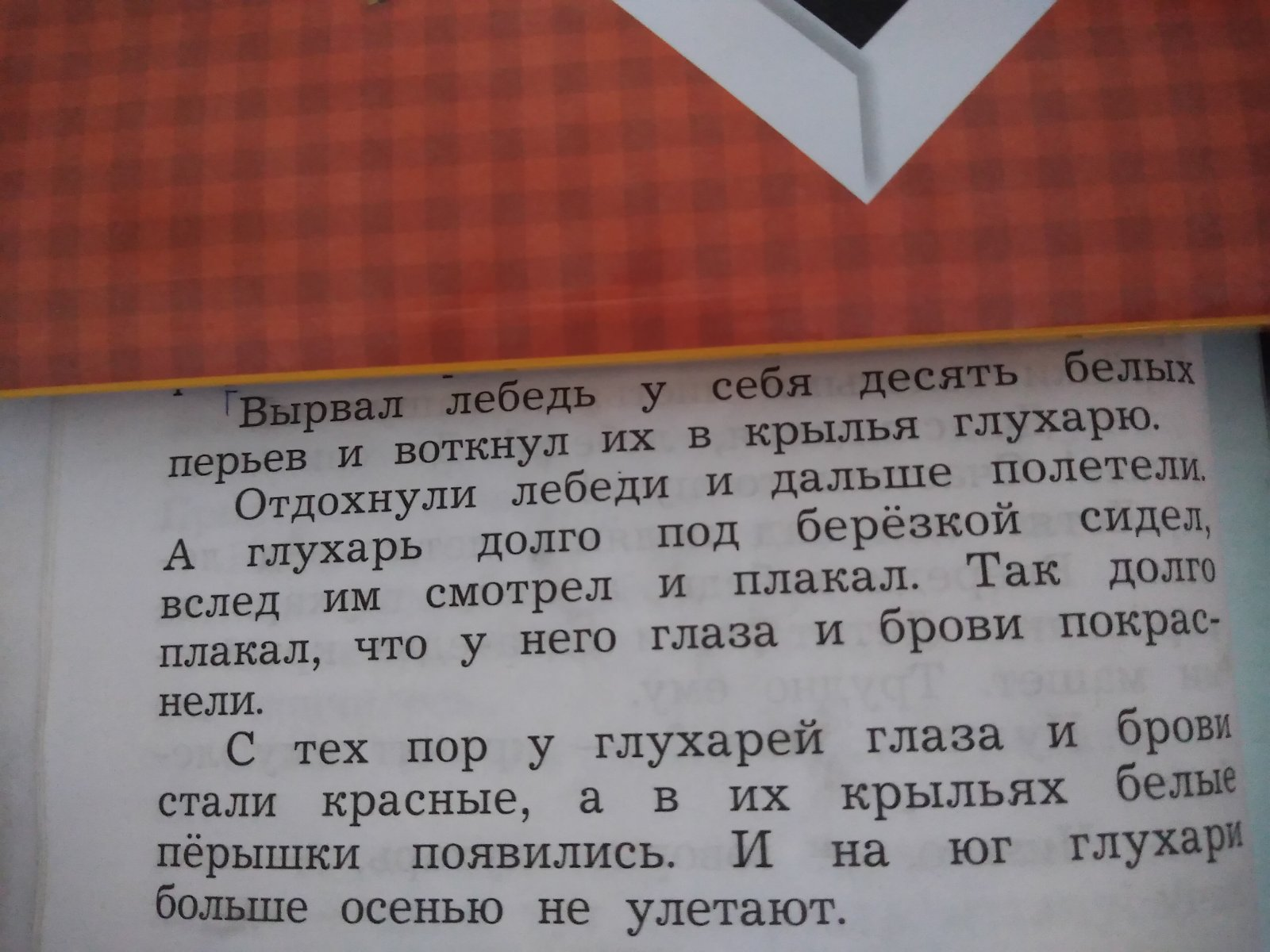 Окружающий   мирЗадания на Учи.руКарточки на учи.руСтр. 34 , задание( лодочка) , письменно в тетрадь